За нарушение требований Уголовно-исполнительного кодекса РФ, в соответствии с Трудовым кодексом РФ, 1.Секретаря Узякского сельского исполнительного комитета Алексееву Р.Х. за ненадлежащее исполнение  возложенных на нее обязанностей, привлечь к дисциплинарной ответственности в виде замечания.2.О принятых мерах по устранению имеющихся нарушений секретарю Узякского сельского исполнительного комитета Алексеевой Р.Х. доложить Главе Узякского сельского поселения Тюлячинского муниципального района РТ.Глава Узякского сельского  поселенияТюлячинского муниципальногорайона  Республики Татарстан                                                   В.Н.КотниковС распоряжением ознакомлена:___________________/_________________СОВЕТ  УЗЯКСКОГО  СЕЛЬСКОГО  ПОСЕЛЕНИЯ               ТЮЛЯЧИНСКОГО  МУНИЦИПАЛЬНОГО  РАЙОНА                                    РЕСПУБЛИКИ  ТАТАРСТАН                                                  Р Е Ш Е Н И Е внеочередного  заседания  третьего  созыва   п.Узяк                                                                              26 октября 2015года                                                                       № 9                                           О представлении прокурораТюлячинского района №02-08-02/2015от 29.09.2015годаРассмотрев представление прокурора Тюлячинского района от 29.09.2015 года № 02-08-02/2015  о нарушении требований Уголовно-исполнительного кодекса РФ, Совет Узякского сельского поселения Тюлячинского муниципального района Республики Татарстан решил:1. Принять меры по устранению допущенных нарушений требований Уголовно-исполнительного кодекса РФ, выявленные в ходе проверки прокуратурой Тюлячинского района.2. Привлечь к дисциплинарной ответственности  секретаря Узякского сельского исполнительного комитета Алексееву Р.Х.        3. О мерах, принятых по устранению нарушений требований Уголовно-исполнительного кодекса РФ , сообщить прокурору района в установленный законом срок.       4. Контроль за исполнением настоящего решения возложить на Главу Котникова Вальтера Николаевича.Глава Узякского сельского поселения Тюлячинского муниципального районаРеспублики Татарстан                                                             Котников В.Н.РЕСПУБЛИКА ТАТАРСТАНТЮЛЯЧИНСКИЙ МУНИЦИПАЛЬНЫЙ РАЙОН СОВЕТ УЗЯКСКОГО СЕЛЬСКОГО ПОСЕЛЕНИЯ    Хазиева ул., д. 8, п. Узяк, 422092тел. (факс): (84360) 5-22-17,E-mail: Uzk.Tul@tatar.ru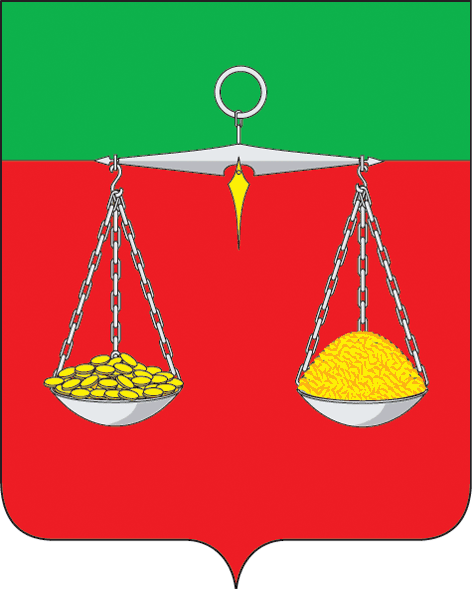 ТАТАРСТАН РЕСПУБЛИКАСЫТЕЛӘЧЕ МУНИЦИПАЛЬ РАЙОНЫ ҮЗӘК АВЫЛ ҖИРЛЕГЕХәҗиев ур., 8 нчы йорт, Үзәк бистәсе, 422092тел. (факс): (84360) 5-22-17, E-mail: Uzk.Tul@tatar.ruОКПО 04311889  ОГРН 1021607154876  ИНН/КПП 1619000431/161901001ОКПО 04311889  ОГРН 1021607154876  ИНН/КПП 1619000431/161901001ОКПО 04311889  ОГРН 1021607154876  ИНН/КПП 1619000431/161901001          «29  »  октября  2015г  № 1012На № 02-08-02/2015 от «29» октября 2015г.Прокурору Тюлячинского района советнику юстицииР.Ф.Сунгатуллину Уважаемый  Рим Фаргатович! Рассмотрев представление прокуратуры Тюлячинского района от 29.09.2015 г. № 02-08-02/2015 об устранении нарушений закона «Уголовно-исполнительного кодекса РФ» сообщаю, что 26 октября 2015 года на  заседании Совета Узякского сельского поселения Тюлячинского муниципального района рассмотрено Ваше представление. По итогам рассмотрения принято решение по устранению допущенных нарушений закона, причин и условий сопутствующих их нарушению и о недопущении отмеченных нарушений впредь. За ненадлежащее исполнение возложенных обязанностей, выразившихся в нарушении действующего федерального законодательства, привлечена к дисциплинарной ответственности секретаря Исполнительного комитета  муниципального образования «Узякское сельское поселение»  Алексееву Р.Х.Приложение: копия распоряжения о дисциплинарном взыскании.	                                      В.Н.Котников	          «29  »  октября  2015г  № 1012На № 02-08-02/2015 от «29» октября 2015г.Прокурору Тюлячинского района советнику юстицииР.Ф.Сунгатуллину Уважаемый  Рим Фаргатович! Рассмотрев представление прокуратуры Тюлячинского района от 29.09.2015 г. № 02-08-02/2015 об устранении нарушений закона «Уголовно-исполнительного кодекса РФ» сообщаю, что 26 октября 2015 года на  заседании Совета Узякского сельского поселения Тюлячинского муниципального района рассмотрено Ваше представление. По итогам рассмотрения принято решение по устранению допущенных нарушений закона, причин и условий сопутствующих их нарушению и о недопущении отмеченных нарушений впредь. За ненадлежащее исполнение возложенных обязанностей, выразившихся в нарушении действующего федерального законодательства, привлечена к дисциплинарной ответственности секретаря Исполнительного комитета  муниципального образования «Узякское сельское поселение»  Алексееву Р.Х.Приложение: копия распоряжения о дисциплинарном взыскании.	                                      В.Н.Котников	          «29  »  октября  2015г  № 1012На № 02-08-02/2015 от «29» октября 2015г.Прокурору Тюлячинского района советнику юстицииР.Ф.Сунгатуллину Уважаемый  Рим Фаргатович! Рассмотрев представление прокуратуры Тюлячинского района от 29.09.2015 г. № 02-08-02/2015 об устранении нарушений закона «Уголовно-исполнительного кодекса РФ» сообщаю, что 26 октября 2015 года на  заседании Совета Узякского сельского поселения Тюлячинского муниципального района рассмотрено Ваше представление. По итогам рассмотрения принято решение по устранению допущенных нарушений закона, причин и условий сопутствующих их нарушению и о недопущении отмеченных нарушений впредь. За ненадлежащее исполнение возложенных обязанностей, выразившихся в нарушении действующего федерального законодательства, привлечена к дисциплинарной ответственности секретаря Исполнительного комитета  муниципального образования «Узякское сельское поселение»  Алексееву Р.Х.Приложение: копия распоряжения о дисциплинарном взыскании.	                                      В.Н.Котников	                                                         БОЕРЫК                  «____»_____________ .РЕСПУБЛИКА ТАТАРСТАНТЮЛЯЧИНСКИЙ МУНИЦИПАЛЬНЫЙ РАЙОН СОВЕТ УЗЯКСКОГО СЕЛЬСКОГО ПОСЕЛЕНИЯ    Хазиева ул., д. 8, п. Узяк, 422092тел. (факс): (84360) 5-22-17,E-mail: Uzk.Tul@tatar.ruТАТАРСТАН РЕСПУБЛИКАСЫТЕЛӘЧЕ МУНИЦИПАЛЬ РАЙОНЫ ҮЗӘК АВЫЛ ҖИРЛЕГЕХәҗиев ур., 8 нчы йорт, Үзәк бистәсе, 422092тел. (факс): (84360) 5-22-17, E-mail: Uzk.Tul@tatar.ruОКПО 04311889  ОГРН 1021607154876  ИНН/КПП 1619000431/161901001ОКПО 04311889  ОГРН 1021607154876  ИНН/КПП 1619000431/161901001ОКПО 04311889  ОГРН 1021607154876  ИНН/КПП 1619000431/161901001                                    О наложении дисциплинарного взыскания                                     О наложении дисциплинарного взыскания                                     О наложении дисциплинарного взыскания                                                          БОЕРЫК                  «____»_____________ .